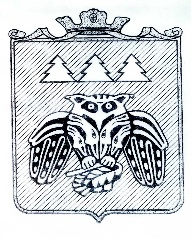 Коми Республикаын «Сыктывдін» муниципальнӧй районса администрациялӧн ШУÖМПОСТАНОВЛЕНИЕадминистрации муниципального района «Сыктывдинский» Республики Комиот 9 марта 2022 года                                                                                                          № 3/199Руководствуясь положениями Федерального закона от 06.10.2003 № 131-ФЗ «Об общих принципах организации местного самоуправления в Российской Федерации», Федерального закона от 24.06.1998 № 89-ФЗ «Об отходах производства и потребления», Правилами обустройства мест (площадок) накопления твердых коммунальных отходов и ведения их реестра, утвержденными постановлением Правительства РФ от 31.08.2018 № 1039, Законом Республики Коми от 01.03.2016 № 10-РЗ «О некоторых вопросах в области охраны окружающей среды в Республике Коми и признании утратившими силу некоторых законодательных актов Республики Коми» администрация муниципального района «Сыктывдинский» Республики КомиПОСТАНОВЛЯЕТ:Утвердить формы заявлений о согласования и включения сведений о месте (площадке) накопления твердых коммунальных отходов в реестр согласно приложениям:- форма заявления «О согласовании создания места (площадки) накопления твердых коммунальных отходов» (приложение 1);- форма заявления «О включении   сведений   о месте (площадке) накопления твердых коммунальных отходов в реестр мест (площадок) накопления твердых коммунальных отходов» (приложение 2). Контроль за исполнением настоящего постановления оставляю за собой. Настоящее постановление вступает в силу со дня его официального опубликования.Заместитель руководителя администрациимуниципального района «Сыктывдинский»                                                          А.В. Коншин  Приложение 1 к постановлению администрациимуниципального района «Сыктывдинский»от 9 марта 2022 года № 3/199  В администрацию муниципального района «Сыктывдинский» Республики Коми_______________________________________(для юридических лиц, в том числе органов государственной власти и местного самоуправления, - полное наименование и основной государственный регистрационный номер, адрес для корреспонденции;для индивидуальных предпринимателей - фамилия, имя, отчество, основной государственный регистрационный номерИП адрес регистрации по месту жительства;для физических лиц - фамилия, имя, отчество, адрес регистрации по месту жительства, контактные данные)ФОРМАЗаявление о согласовании создания места (площадки) накопления твердых коммунальных отходовПрошу согласовать создание места (площадки) накопления твердых коммунальных отходов в ____________________________________________________________________(указать населенный пункт муниципального образования муниципального района «Сыктывдинский»)по___________________________________________________________________________(адрес и (или) географические координаты мест (площадок) накопления твердых коммунальных отходов)«___» _____________20___г.                               _____________________  ________________                                                                                          подпись заявителя               Ф.И.О. заявителяПриложение 2 к постановлению администрациимуниципального района «Сыктывдинский»от 9 марта 2022 года № 3/199  В администрацию муниципального района «Сыктывдинский» Республики Коми_______________________________________(для юридических лиц, в том числе органов государственной власти и местного самоуправления, - полное наименование и основной государственный регистрационный номер, адрес для корреспонденции;для индивидуальных предпринимателей - фамилия, имя, отчество, основной государственный регистрационный номерИП адрес регистрации по месту жительства;для физических лиц - фамилия, имя, отчество, адрес регистрации по месту жительства, контактные данные)ФОРМАЗаявление о включении   сведений   о месте (площадке) накопления твердых коммунальных отходов в реестр мест (площадок) накопления твердых коммунальных отходовПрошу   включить   сведения   о месте (площадке) накопления твердых коммунальных отходов в реестр    1.  Данные о нахождении мест (площадок) накопления твердых коммунальных отходов:__________________________________________________________________________.   (адрес и (или) географические координаты места (площадки) накопления твердых коммунальных отходов)    2.  Данные о технических характеристиках мест (площадок) накопления твердых коммунальных отходов:_____________________________________________________________________________   (сведения об используемом покрытии, площади, количестве размещенных и планируемых к размещению контейнеров и бункеров с указанием их объема)    3.   Данные   о   собственнике   места (площадки) накопления твердых коммунальных отходов:_____________________________________________________________________________(для юридических лиц, в том числе органов государственной власти и местного самоуправления, - полное наименование и основной государственный регистрационный номер записи в Едином государственном реестре юридических лиц, фактический адрес; для индивидуальных предпринимателей - фамилия, имя, отчество, основной  государственный регистрационный номер записи в Едином государственном реестре индивидуальных предпринимателей, адрес регистрации по месту жительства; для физических лиц - фамилия, имя, отчество, серия, номер и дата выдачи паспорта или иного документа, удостоверяющего личность в соответствии с законодательством Российской Федерации, адрес регистрации по месту жительства, 	контактные 	данные)
    4.  Данные об источниках образования твердых коммунальных отходов, которые   складируются   в   местах (на   площадках) накопления твердых коммунальных отходов:_____________________________________________________________________________(сведения об одном или нескольких объектах капитального строительства, территории (части территории) поселения, при осуществлении деятельности, на которых у физических и юридических лиц образуются твердые коммунальные отходы, складируемые в соответствующих местах (на площадках) накопления твердых коммунальных отходов)
    Приложение:    1.  Схема размещения мест (площадок) накопления твердых коммунальных отходов.
"___" ___________ 20___ г.                           ___________________ ___________________                                                                                подпись заявителя            Ф.И.О. заявителя Об утверждении форм заявлений согласования и включения сведений о месте (площадке) накопления твердых коммунальных отходов в реестр 